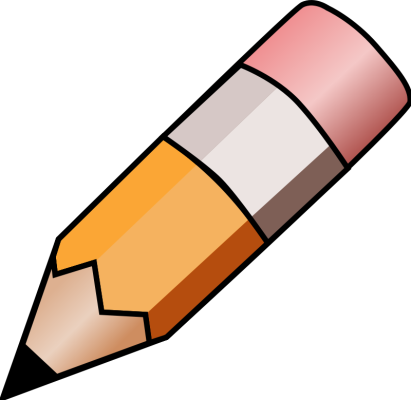 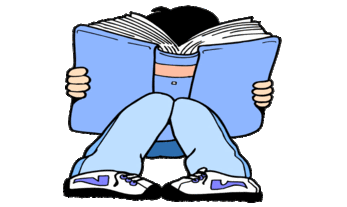 YEAR 5 HOME LEARNING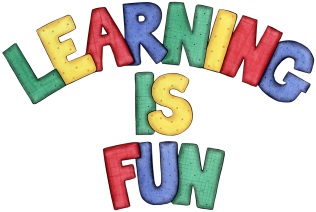 YEAR 5 HOME LEARNINGDate Set5.10.18Date Due12.10.18MathleticsThis week will be focussing on addition and subtraction using mental strategies. All activities can be found on matheletics.com. Every child has their username and passwords in their reading records.SpellodromeWritingThis week children will be focusing on words with the suffixes: -tial and qua-.Spelling can also be found on spellodrome.comtorrentialpotentialpartialsubstantialinfluentialinitialmartialsequentialcelestialimpartialcredentialsexpositionaudienceapplaudcondemnquarrellingsquabblequarantineconfidenceWriting task – Due 10.10.18Re-write and edit the information text on Marie Curie. The PDF file is on our blog page under this week’s date.ReadingRecommended daily reading time:KS2 40 minutes.Home Learning ProjectDate Set:                       N/A                             Date Due:GreekPlease go to Greek Class Blog for Greek Home LearningGreek Class - St Cyprian's Greek Orthodox Primary Academy